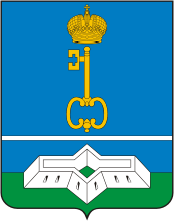 СОВЕТ ДЕПУТАТОВ МУНИЦИПАЛЬНОГО ОБРАЗОВАНИЯШЛИССЕЛЬБУРГСКОЕ ГОРОДСКОЕ ПОСЕЛЕНИЕКИРОВСКОГО МУНИЦИПАЛЬНОГО РАЙОНАЛЕНИНГРАДСКОЙ ОБЛАСТИПЯТОГО СОЗЫВАРЕШЕНИЕот 22 октября 2020 года № 54Об объявлении конкурса на замещение должности главы администрации муниципального образованияШлиссельбургское городское поселениеКировского муниципального районаЛенинградской области В соответствии с Положением о конкурсе на замещение должности главы администрации муниципального образования Шлиссельбургское городское поселение Кировского муниципального района Ленинградской области, утвержденного решением Совета депутатов муниципального образования Шлиссельбургское городское поселение Кировского муниципального района Ленинградской области от 22 октября 2020 года               № 53 «Об утверждении Положения о конкурсе на замещение должности главы администрации муниципального образования Шлиссельбургское городское поселение Кировского муниципального района Ленинградской области», Совет депутатов муниципального образования Шлиссельбургское городское поселение Кировского муниципального района Ленинградской области р е ш и л:1. Объявить конкурс на замещение должности главы администрации муниципального образования Шлиссельбургское городское поселение Кировского муниципального района Ленинградской области (далее - конкурс).2. Провести конкурс 25 ноября 2020 года в 15-00 часов по адресу: Ленинградская область, г. Кировск, ул. Новая, д. 1, малый зал.3. Определить срок окончания полномочий конкурсной комиссии                     30 ноября 2020 года.4. Опубликовать настоящее решение и объявление о приеме документов для участия в конкурсе (приложение) в газете «Ладога» и разместить на официальном сайте Совета депутатов муниципального образования Шлиссельбургское городское поселение Кировского муниципального района Ленинградской области не позднее чем за 20 дней до даты проведения конкурса. Глава муниципального образования                                 М.В. ЛашковОбъявление о приеме документов для участия в конкурсена замещение должности главы администрациимуниципального образования Шлиссельбургское городское поселениеКировского муниципального района Ленинградской областиДокументы для участия в конкурсе на замещение должности главы администрации муниципального образования Шлиссельбургское городское поселение Кировского муниципального района Ленинградской области принимаются по рабочим дням с 25 октября 2020 года по                       3 ноября 2020 года включительно с 14 часов до 16 часов по адресу:      г. Кировск, Ленинградской области, ул. Новая, д. 1, 1 этаж, окно приема документов № 1 (левая сторона холла 1 этажа).Право на участие в конкурсе имеют дееспособные, владеющие государственным языком Российской Федерации граждане Российской Федерации, и граждане иностранных государств - участников международных договоров Российской Федерации, в соответствии с которыми иностранные граждане имеют право находиться на муниципальной службе.Претендент на дату проведения конкурса должен отвечать следующим требованиям:1) возраст не моложе 18 лет и не старше предельного возраста, установленного для замещения должностей муниципальной службы действующим законодательством Российской Федерации;2) отсутствие вступившего в законную силу приговора суда, в соответствии с которым претенденту назначено наказание, исключающее возможность исполнения им должностных обязанностей по должности муниципальной службы;3) отсутствие заболевания, препятствующего поступлению на муниципальную службу или ее прохождению и подтвержденного заключением медицинского учреждения;4) предоставление подлинных документов и достоверных сведений о себе;5) предоставление установленных Федеральными законами от                    2 марта 2007 года № 25-ФЗ «О муниципальной службе в Российской Федерации», от 25 декабря 2008 года № 273-ФЗ «О противодействии коррупции», от 3 декабря 2012 года № 230-ФЗ «О контроле за соответствием расходов лиц, замещающих государственные должности, и иных лиц их доходам», достоверных и полных сведений о доходах, расходах, об имуществе и обязательствах имущественного характера;6) иметь высшее образование, не ниже уровня специалитета, магистратуры;7) не менее четырех лет стажа муниципальной службы или не менее пяти лет стажа работы по специальности, направлению подготовки.4.3. Претендент предоставляет в конкурсную комиссию следующие документы:1) заявление с просьбой о поступлении на муниципальную службу и замещении должности муниципальной службы;2) заполненную и собственноручно подписанную анкету установленной формы (форма утверждена распоряжением Правительства Российской Федерации от 26 мая 2005 года № 667-р);3) паспорт;4) четыре фотографии размером 4х6;5) документы, подтверждающие необходимое профессиональное образование, стаж работы и квалификацию:- трудовую книжку и (или) сведения о трудовой деятельности, оформленные в установленном законодательством порядке;- документы о профессиональном образовании, а также, по желанию гражданина, документы о дополнительном профессиональном образовании, повышении квалификации, присвоении ученой степени, ученого звания;6) документ, подтверждающий регистрацию в системе индивидуального (персонифицированного) учета;7) свидетельство о постановке физического лица на учет в налоговом органе по месту жительства на территории Российской Федерации;8) документы воинского учета - для граждан, пребывающих в запасе, и лиц, подлежащих призыву на военную службу;9) заключение медицинской организации об отсутствии заболеваний, препятствующих поступлению на муниципальную службу;10) сведения о своих доходах, полученных от всех источников (включая доходы по прежнему месту работы, пенсии, пособия, иные выплаты) за календарный год, предшествующий году подачи документов для замещения должности главы администрации, а также сведения об имуществе, принадлежащем на праве собственности, и о своихобязательствах имущественного характера по состоянию на первое число месяца, предшествующего месяцу подачи документов (в соответствии с законом Ленинградской области от 20.01.2020 года № 7-оз «Об отдельных вопросах реализации законодательства в сфере противодействия коррупции гражданами, претендующими на замещение должности главы местной администрации по контракту, муниципальной должности, а также лицами, замещающими указанные должности»);11) сведения о доходах супруги (супруга) и несовершеннолетних детей, полученных от всех источников (включая заработную плату, пенсии, пособия, иные выплаты) за календарный год, предшествующий году подачи документов для замещения должности главы администрации, а также сведения об имуществе, принадлежащем им на праве собственности, и об их обязательствах имущественного характера по состоянию на первое число месяца, предшествующего месяцу подачи документов (в соответствии с законом Ленинградской области от 20.01.2020 года № 7-оз);12) сведения об адресах сайтов и (или) страниц сайтов в информационно-телекоммуникационной сети «Интернет», на которых гражданин, претендующий на замещение должности глава администрации, размещал общедоступную информацию, а также данные, позволяющие его идентифицировать, за три календарных года, предшествовавших году подачи документов для замещения должности главы администрации (форма представления сведений утверждена распоряжением Правительства Российской Федерации от 28 декабря  2016 года № 2867-р);13) по желанию - положительный отзыв с предыдущего места службы (работы).Приложениек решению Совета депутатовмуниципального образования Шлиссельбургское городское поселениеКировского муниципального районаЛенинградской областиот 22 октября 2020 года № 54